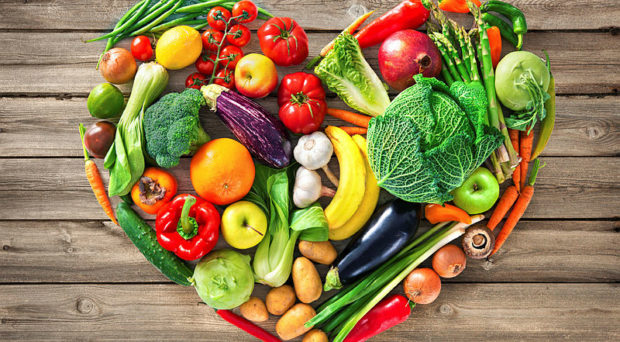 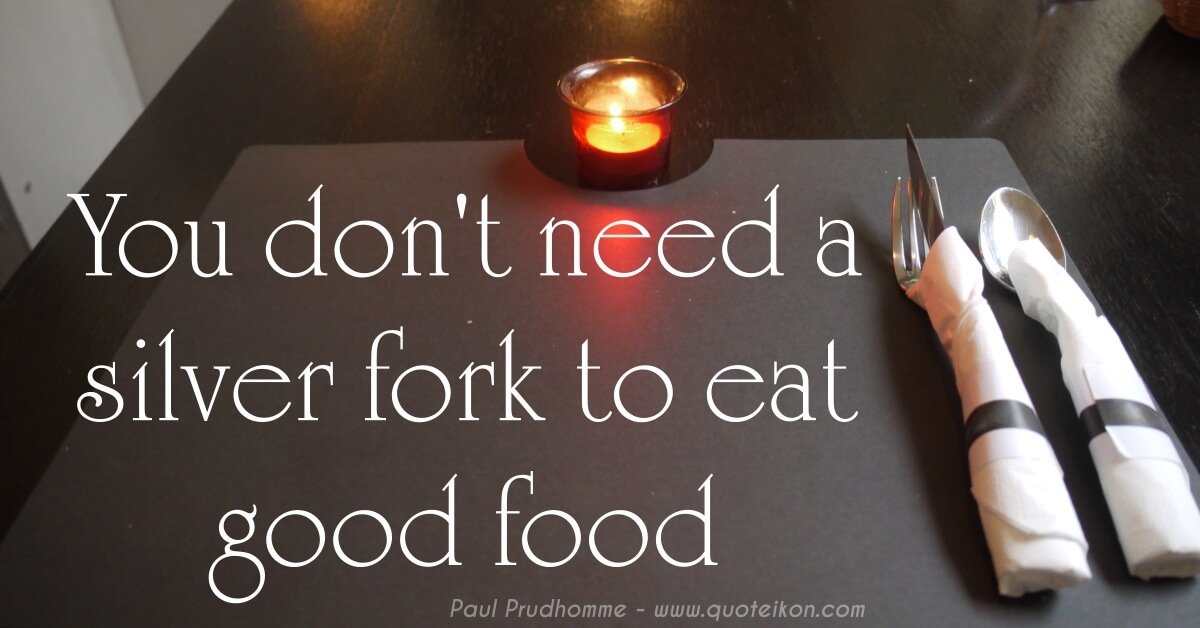 Exercise 1. Watch the video and answer the questions.Exercise 2. Watch the video and do the tasks.<iframe width='640' height='480' src='https://en.islcollective.com/video-lessons/embed/77572' frameborder='0' allowfullscreen></iframe>Exercise 3. Watch the video and answer the questions.<iframe width='640' height='480' src='https://en.islcollective.com/video-lessons/embed/7400' frameborder='0' allowfullscreen></iframe>Exercise 4. Watch the video and do the tasks.<iframe width='640' height='480' src='https://en.islcollective.com/video-lessons/embed/90002' frameborder='0' allowfullscreen></iframe>